Промежуточные контрольные задания по русскому языкуТесты:Что такое лексика?Что такое слово?Что такое антоним?Что такое синоним?Сто такое омонимы?Что такое предложение?Какие виды предложения в цели высказывания бывают?Главные члены предложения?Второстепенные члены предложения7Что такое подлежащее?Что такое сказуемое?Что такое дополнение?Что такое определение?Что такое обстоятельство?Что такое словосочетание?Что такое однозначные слова?Какие слова многозначные?–полумесяц, свободолюбие , счастье , звезда , лента- переведите на узбекский языкИз чего состоит состоят слова?Что такое основа слова?Что такое корень?Что такое окончание?Что такое суффикс?Что такое приставка?Как называется члены предложения, которые отвечают на один и тот же вопрос?Приведите примеры однокоренных слов?Что обозначает имя существительные?Мать, ночь, тень, путь, конь, суть – определите склонение данных существительных?Сколько падежей в русском языке назовите их?Что такое Историзмы?(примеры)Что такое архаизмы? (примеры)Что такое неологизмы? (примеры)Что такое заимственные слова? (пример)Что такое фонетика?Что такое графика?Сколько согласных звуков в алфавите?Сколько гласных звуков?На какие звуки делятся согласные звуки? ПеречислитеСколько звуков в гласных Я,Ю,Е,Ё?Что такое словообразование?Назовите основные способы словообразования?Запись, передаю, областной, парк - сделать разбор по составу?С приставками под; пере; в; у составьте слова и словосочетание?С суффиксами чик; тель; щик; ость составьте слова и словосочетание?Выделите корень в данных словах: конституция, защитить, террорист, школа.------------------- по данной схеме образуйте словаСоставьте предложения с однородными членами?….крыть окно; ….вязать узел; …писать письмо; ….играть мяч; ….нести журнал. Вместо точек запишите подходящую приставку?Приведите антонимы к словам-великан-широкая-чёрный-холодный  и составьте с ними предложения.Составьте 10 предложений о весне и сделать синтаксический разбор.Какие встречаются виды подчинительной связи?Что такое словосочетание?Что такое примыкание?Что такое управление?Приведите примеры неодушевлённых существительных?Приведите примеры одушевлённых существительных?большой; стоит; вышел; пришёл; свежий; спит; утро, приведите антонимысоставьте 10 предложений на тему “Осень”Что такое грамматическая основа предложения?Что обозначает глагол?Выберите строку, в которой все слова мужского рода.                                                                   А) китаянка, таджичка, русская, туркменка Б) китаец, таджик, русский, туркмен В) соня, чистюля, трудяга, тёзкаВыберите строку, в которой все слова женского рода.                                                                       А) китаянка, таджичка, русская, туркменка Б) китаец, таджик, русский, туркмен В) соня, чистюля, трудяга, тёзкаВыберите строку, в которой все слова общего рода.                                                                        А) китаянка, таджичка, русская, туркменка Б) китаец, таджик, русский, туркмен В) соня, чистюля, трудяга, тёзкаВыберите строку, в которой все слова имеют положительную окраску.                                       А) умница, молодец, самоучка, чистюля Б) пустомеля, разиня, соня, неряха                         В) молодчина, трудяга, зануда, невеждаВыберите строку, в которой все слова имеют отрицательную окраску.                                           А) умница, молодец, самоучка, чистюля Б) пустомеля, разиня, соня, неряха                                В) молодчина, трудяга, зануда, невеждаСколько в тексте слов-наименований по национальности? Укажите число. У нас в классе учатся ребята разных национальностей и даже иностранцы: французы, немцы, поляки, корейцы, азербайджанцы, турки, уйгуры, татары. Я дружу не только с одноклассниками, но и с учениками параллельных классов, потому что мне с ними интересно. Анвар учится в 7 «Б». Он чистюля, всегда аккуратный, его мама русская. Самат умница, у него много идей. Самат учится в 7 «В». Он любит технику, конструкции. Наргиза учится в моём классе, она сластёна, очень любит сладости. А Ширин умеет вязать красивые вещи, она такая молодчина! Ширин – турчанка. Сардор работяга, а Махлиё трудяга, они много работают и трудятся. Они из 7 «Г».                                                                                                                                  А) 8          Б) 9           В)10Выберите строку, в которой все слова имеют форму только множественного числа.                             А) щи, брюки, сливки, деньги Б) ножницы, сутки, часы, супы В) шапки, блюда, яблоки, ботинкиВыберите строку, в которой все слова имеют форму и единственного, и множественного числа.                                                                                                                                                               А) щи, брюки, сливки, деньги Б) ножницы, сутки, часы, супы В) шапки, блюда, яблоки, ботинкиВыберите строку, в которой все слова имеют форму только единственного числа.                       А) суп, блюдо, торт, лимон Б) сахар, рис, молоко, соль В) мука, масло, гриб, рыбаПродолжите предложение;  Мы такие разные, в этом весь секрет, Разрисуем красками этот белый свет, Мы такие разные, дети всей Земли,  … … …                                                           А) И запомнить нас они могли Б) И наполнить радостью Землю мы смогли В) Мы здесь на планете не одниВыберите строку, в которой все слова (прилагательные и существительные) сложные.       А) водопад, экотур, международный Б) Узбекистан, многолетний, экотропа В) природный, лес, флораСколько в тексте сложных слов (прилагательных и существительных)? Укажите число. Узбекистан – это не только известные архитектурные памятники, вошедшие в список культурного наследия ЮНЕСКО, не только древние города – но и потрясающая флора и фауна, живописные горы, пещеры, пустыни и кристально-чистые озёра, реки и водопады. Что предлагают чаще всего туркомпании при организации экотуров? Например, это могут быть сафари-туры по пустыне, походы к ледникам, туры по уникальным горным зонам, поездки в заповедники и национальные парки. Одним из самых известных заповедников Узбекистана является Зааминский государственный горно-арчовый заповедник. Чарующая красота многолетней природы, хвойные леса, величие гор, прозрачный воздух, наполненный ароматами горных цветов и трав, делают это место по-настоящему прекрасным. Название некоторых цветов имеют несколько наименований, например, аконит называют синеглазкой.                                                                                                А) 6                                 Б) 7                                 В) 8Выберите строку с именами прилагательными, которые могут образовывать краткую форму.                                                                                                                                                            А) домашний, деловой, розовый Б) прекрасный, трудный, больной В) западный, бабушкин, нужныйСколько в тексте кратких прилагательных? Укажите число. Тигры – это достаточно сильные, выносливые и массивные дикие кошки. Глаза тигра выразительны, они способны видеть в темноте. У тигров хорошее зрение и отличный слух и нюх. Тигр очень опасен.                                                                                                                                                             А) 1                                   Б) 2                                 В) 3Прочитайте «Сказку о жабе и розе» (по В. Гаршину). Выполните задания. В заброшенном цветнике однажды майским утром расцвела прекрасная роза. Росла она на розовом кусте в окружении других прекрасных растений, которые неухоженность этого места делала не хуже, а даже красивее. Роза хоть и была одинока, но любила жизнь, у неё был тонкий чудесный аромат. В отличии от старой уродливой жабы, целью существования которой было набить себе живот. Но нежный аромат розы будил в ней странные чувства, одна лишь лень мешала узнать о том, что издаёт этот аромат. Цветник почти никто не посещал, последним сюда заходил местный мальчик прошлым летом. Он приходил каждый день, чтобы почитать книжку на старой лавочке и полюбоваться жизнью растений и животных, обитающих в цветнике. Мальчик был слаб, и нынешней весной уже не мог навещать свой цветник. Он лежал в своей постели и спрашивал сестру о том, что происходит в его любимом месте, о том, расцвела ли роза. Жизнь розы, хоть и быстротечна, но должна была быть счастливой, если бы не страх, который внушала ей старая жаба. Она пыталась съесть бедную розу, но безуспешно карабкалась по веткам розового куста, царапаясь его шипами. И вот на второй день, когда её попытки почти увенчались успехом, розу срезала сестра мальчика Васи. Он попросил свою сестру Машу принести ему цветок с розового куста, чтобы полюбоваться им. Сестра срезала её, вложила в ручку мальчика – он вдохнул запах цветка и глаза его закрылись навсегда. Розу поставили в отдельную вазочку на прощании с Васей, а потом засушили.Выберите верное утверждение. Мальчик спрашивал сестру о цветнике и розе, потому что …                                                                                                                                                                      А) хотел съесть розу Б) боялся жабу В) не мог навещать цветник Задание 6. Выберите верное утверждение. Мальчик попросил сестру принести цветок, потому что …                     А) хотел съесть розу Б) хотел полюбоваться розой В) хотел наказать жабуПрочитайте сказку о жабе и розе и напишите, в чём смысл жизни розы. А ваш? Минимум 5 предложений. Напишите о том, какое заповедное место вы хотели бы посетить. Минимум 5 предложений. Используйте сложные слова.Торжественная линейка … на улице.                                                                                                     А) проходила Б) заходила В) водилаДень независимости ⸺ это … праздник.                                                                                           А) образованный Б) государственный В) спортивныйБез обязательного расписания ученики могут начать … уроки.                                                                      А) посещать Б) запрещать В) прогуливатьНекоторые ученики не поняли урок, … невнимательно слушали учителя.                                         А) поэтому Б) благодаря тому что В) так какВопрос «Как часто … ?» можно задать к предложению:                                                                                              А) Солдат должен уметь одеться в течение 5 минут. Б) Уроки русского языка у нас бывают 2 раза в неделю. В) Вчера она делала домашнее задание 3 часаВопрос «Во сколько…?» можно задать к предложению:                                                                    А) Сегодня я пришел в школу в 8:45. Б) Вечером я хожу в тренажерный зал. В) После обеда дедушка обычно спит 1,5–2 часа.Причина выражена в предложении:                                                                                                      А) Мы добились таких высоких результатов благодаря твоей помощи. Б) Мы обязательно добьемся высоких результатов в учебе. В) Ты нам очень помог, но было уже слишком поздно.Из-за … лицеистам запрещали выходить из комнаты.                                                                       А) плохое поведение Б) плохому поведению В) плохого поведенияПредложению Ребята сказали Леве: «Мы будем ходить с тобой на каток» соответствует предложение:                                                                                                                                                  А) Ребята сказали Леве, что мы будем ходить вместе на каток. Б) Лева сказал ребятам, что он будет ходить с ними на каток. В) Ребята сказали Леве, что они будут ходить с ним на каток.Моя одноклассница участвовала в … по истории.                                                                           А) олимпиаде Б) соревнованиях В) играх…, пожалуйста, формуляр!                                                                                                                        А) запишите Б) запомните В) заполнитеРодители хотят, … их сын регулярно читал книги.                                                                             А) что Б) чтобы В) для того чтобыМы делаем много разных заданий, чтобы лучше … по-русски.                                                         А) говорить Б) говорил В) говорилиМальчик решил записаться в библиотеку, … он пишет реферат по географии.                         А) чтобы Б) что В) потому чтоМальчик решил записаться в библиотеку, … он пишет реферат по географии.                                                  А) чтобы Б) что В) потому что101 … нашей школы … участие в неделе русского языка и литературы.                                      А) ученик, принял Б) ученики, приняли В) учеников, приняло. Читающие люди … .                                                                                                                                   А) не уверены в себе   Б) с трудом формулируют мысли   В) имеют широкий кругозорМы хотим … в электронную библиотеку.                                                                                              А) расписаться     Б) записаться    В) подписатьсяВ библиотеках сейчас не слишком людно означает, что …                                                              А) в библиотеках сейчас мало людей. Б) в библиотеки ходит большое количество людей. В) люди совсем перестали посещать библиотекиКакой частью речи выражено подлежащее в предложении: Я люблю Родину?                            А) существительным    Б) прилагательным     В) местоимением      Г) числительнымНайдите правильный перевод слова ОФИЦИАЛЬНЫЙ:                                                          А) rasmiy        Б) ramz        В) joylashmoq       Г) aholiНайдите соответствие: Для каждого гражданина страны национальный герб ⸺ это … .                                                                                                                                                               А) единство нашей страны   Б) вечность жизни    В) символ достатка    Г) источник гордости за неёВыберите правильный ответ:                                                                                                       В Конституции Республики Узбекистан … основные права человека.                                           А) закреплены     Б) напечатаны     В) переписанВставьте разделительный союз: Вы любите учиться, … вы считаете учёбу скучным занятием?                                                                                                                                                        А) или, либо    Б) также, тоже     В) но, или     Г) потому чтоВставьте разделительный союз: Вы любите учиться, … вы считаете учёбу скучным занятием?                                                                                                                                                       А) или, либо     Б) также, тоже      В) но, или     Г) потому чтоРоссийский филолог, культуролог, искусствовед, академик:                                             А) Н. Г. Чернышевский     Б) Д. С. Лихачёв       В) А. С. Пушкин      Г) С. КоролёвВ каком ряду перечислены соединительные союзы?                                                               А) тоже, либо, зато          Б) однако, или, но     В) и, да, тоже            Г) также, что, аНа гербе России изображена птица ________________________На гербе России изображена птица ________________________Вставьте нужное слово: На гербе России в красном щите изображён ______________ всадник в синем плаще на _________________ коне.Составьте предложения из данных слов. Современный ⸺ закон ⸺ российский ⸺ конституция ⸺ основной ⸺ государство. _______________________________________________________________ Ученики ⸺ хотеть ⸺ реализовать ⸺ возможность ⸺ свой. ______________________________________________________________Подчеркните подлежащее одной чертой и укажите, чем оно выражено. 1) Россия ⸺ многонациональное государство. __________ 2) Многие мечтают о путешествии туда. __________ 3) Все ученики в максимальной степени хотят реализовать свои возможности. _________Выберите правильный ответ. 1. Чтобы … изобретателем, нужно вдохновение.                                            А) стать                Б) становиться        В) делать        Г) делатьсяЭто мой друг, … письма я очень жду.                                                                                          А) чей     Б) которого   В) чьи Г) который12 апреля стало днём, … называется Днём Космонавтики.                                                 А) которое           Б) который                В) чей               Г) которогоВ настоящее время многие мечтают … .                                                                                   А) межпланетных путешествий         В) межпланетным путешествиям                                        Б) о межпланетных путешествиях    Г) межпланетного путешествияЛюди, создающие ракеты, называются конструкторами. Это предложение соответствует предложению:                                                                                                                           А) Люди, которые создают ракеты, называются конструкторами. Б) Люди, какие создают ракеты, называются конструкторами.Найдите лишнее слово:                                                                                                               А) выдающийся        Б) человечный        В) талантливый        Г) гениальныйЧтобы придумать что-то новое, нужно иметь … талант.                                                                      А) изобретение          Б) изобретательный      В) изобретательский      Г) изобретательДети, делающие изобретения, мечтают … жизнь.                                                                 А) изменить      Б) поменять        В) изменитьсяЧтобы добежать до финиша, нужно преодолеть … .                                                            А) препятствия    Б) трудности     В) сложности«… аккуратнее», ⸺ сказал учитель.                                                                                          А) рисуйте            Б) рисовайте       В) нарисуйтеВыберите правильный предлог в предложении: Занимайтесь творчеством … удовольствия.                                                                                                                                                 А) до                       Б) ради                 В) из-заЗакончите предложения, выбрав правильный вариант. 1. Индейцы Северной Америки в честь гостей хозяева ставят на стол… .                                                                             А) лучшее угощение     Б) худшее угощение      В) только хлеб и водуГостей в Индии встречают… .                                                                                                         А) хлебом и солью        Б) гирляндами цветов    В)ветками деревьевВ Англии нельзя… .                                                                                                                         А) приходить вовремя   Б) ходить в гости     В) опаздывать на встречуВ Японии хозяева долго будут извиняться за то, что… .                                                          А) им нечем угостить гостя   Б) в доме не прибрано    В) не успели накрыть на столВместо точек найдите и запишите соответствующие фразеологизмы из текста.                         1) … — зайти в гости к друзьям, знакомым без предупреждения, запросто.                              2) … — большой пир, большое застолье.                                                                                              3) … — очень много, в большом количестве чего-либо.Слова, имеющие несколько лексических значений, называются… .                                А) однозначными    Б) многозначными    В) омонимамиНайдите синонимичный ряд к слову Родина.                                                                            А) Отчизна, отечество, колыбель, отчий край     Б) Вселенная, планета, мир, космос             В) Земля, государство, территорияВ каком ряду все слова однозначные?                                                                                       А) флора, фауна, нефть     Б) звезда, земля, богатство    В) рельеф, запад, путьВ каком ряду все слова многозначные?                                                                                   А) число, ландшафт, климат   Б) мир, граница, карта   В) точка, металл, солнцеУкажите ряд омонимов.                                                                                                                  А) кран, перо, наряд     Б) город, село, посёлок    В) еда, пища, кушаньеУкажите ряд омонимов.                                                                                                                 А) кран, перо, наряд    Б) город, село, посёлок    В) еда, пища, кушаньеВ каком предложении вместо слова гуманитарный нужно употребить слово гуманный?                                                                                                                                                     А) Гуманитарный груз для пострадавших от наводнения доставлен своевременно. Б) Гуманитарный поступок нашего друга вызвал восхищение. В) На гуманитарные специальности в вузах города всегда большой конкурс.В каком предложении есть антонимы?                                                                                   А) Кто хочет много знать, тому надо мало спать. Б) Чем дальше в лес, тем больше дров.    В) Яблочко от яблони недалеко падаетУкажите фразеологизмы — синонимы к словосочетанию очень любить.                                А) Как свои пять пальцев      Б) Яблоку негде упасть    В) Души не чаять. Найдите предложение, в котором встречается фразеологизм.                                           А) Чуть стелется туман над золотистой нивой. (К. Фофанов)   Б) Он всю литературу как свои пять пальцев знает. (Б. Лавренёв)     В) Симонов в виде шутки хлопал меня по плечу. (В. Гиляровский)Найдите строку, в которой все слова сложные.                                                                     А) взаимопонимание, дружелюбие, велоспорт     Б) движение, выполнение, пароход         В) основатель, разнообразный, соревнованиеКакая из аббревиатур мужского рода?                                                                                     А) ООН     Б) ФИФА     В) МОККакое слово состоит из приставки, корня, одного суффикса и окончания?                   А) по-французски     Б) пригородный    В) поленоВ каком ряду все слова — однокоренные?                                                                             А) рукавица, подручный     Б) водянистый, подводить    В) молоко, молодойКаков способ образования слова подводный?                                                                      А) приставочно-суффиксальный    Б) приставочный   В) сложениеВ каком слове на месте пропуска пишется буква и?                                                             А) бл..снуть на солнце   Б) зам..рли в ожидании  В) соб..раться в походВ каком слове на месте пропуска пишется буква е?                                                              А) раст..рание красок     Б) зап..рать кабинетт    В) зам..реть от страхаВ какой строке приставка при- обозначает приближение, присоединение, прибавление?                                                                                                                                                   А) пристроить, приклеить, приблизиться   Б) приоткрыть, присесть, пристегнуть                        В) придумать, приручить, призадуматьсяПриставка пре- в словах предлинный, преобладать обозначает…                                    А) неполноту действия    Б) нахождение вблизи чего-либо    В) высокую степень качестваВыберите строку, где вместе точек пишется одна и та же буква.                                     А) бе..брежный, ра..жечь, и..виниться Б) во..хождение, и..балованный, во..созданный                В) ра..считать, и..тратить, и..носитьКакие буквы нужно писать на месте точек в ряду слов: пр..вередлиый малыш, пр..обрести навык, пр..небрегать советами, пр..творить в жизнь.                                                А) и, е, е, е      Б) и, и, е, е     В) е, и, и, еПеред современными лингвистами … много задач.                                                             А) стояло;  Б) стояли;  В) находилось;  Г) находились.Двадцать лет … с той поры.                                                                                                          А) прошли;  Б) пролетело;  В) пробежала;  Г) пройти.Немало слов русского языка … у тюркских народов.                                                                           А) заимствованы; Б) взял; В) заимствовано; Г) взять.Оба лингвиста … составлением грамматического справочника.                                              А) изучал; Б) изучали; В) занимались; Г) занимался.Моя сестра свободно владеет … .                                                                                               А) русским языком;    Б) на испанском языке;   В) английский язык;   Г) по-китайски.Школьники приняли участие … .                                                                                                 А) в конкурсе; В) состязание; Б) на соревновании; Г) спектаклем.Мы готовы … русским языком ежедневно.                                                                              А) изучать;   Б) заниматься;   В) учить;   Г) владеть.Толковый словарь русского языка был … В. Далем.                                                              А) создать; Б) создал; В) созданный; Г) создан.Московский государственный университет имени М. В. Ломоносова был … в 1755 году.                                                                                                                                                                А) открыли; Б) открыт; В) открыть; Г) открытый.Нельзя … неизвестным словарям в интернете.                                                                     А) доверить;  Б) доверять;  В) проверить; Г ) проверять.Отметьте (+) верные предложения. Сергей Иванович Ожегов — автор одного из самых известных и любимых словарей русского языка. Сергей Иванович Ожегов — известной полиглот, знаток тюркских языков. Словарь включает около семидесяти тысяч слов. Студенты и школьники постоянно пользуются энциклопедическим словарём Ожегова. Сергей Иванович Ожегов — автор орфографического словаря. Толковым словарем Ожегова школьники пользуются и сейчас.Запишите текст, вставляя пропущенные слова в нужной форме. (1) С.И.Ожегов — автор одного из самых известных и любимых … русского языка. (2) Огромный том включает около … тысяч слов. (3) Учёный постоянно дорабатывал и совершенствовал его. (4) Многие … словари составлены на основе этой книги. (5) Студенты и школьники постоянно пользуются … словарём Ожегова и его … словарём». Слова для вставки: словарь, восемьдесят, переводной, толковый, орфографический.В записанном тексте подчеркните грамматические основы предложенийУкажите номера предложений с составным именным сказуемым.Текст. Основа коллекции Государственного музея искусств Узбекистана — произведения живописи и графики русских и зарубежных мастеров, собранные князем Романовым. Вначале экспозиция размещалась во дворце, построенном по проекту архитектора А. Бенуа. Новое здание, похожее на огромной куб, находится в центре Ташкента. В залах музея выставлены шедевры, написанные В. Тропининым, И. Репиным, В. Суриковым. Посетителей привлекают лирические пейзажи И. Левитана и П. Бенькова. Здесь можно увидеть также экспонаты, переданные Русским музеем в Санкт-Петербурге, Третьяковской галереей. В 2019 году в музей был перевезен клад, найденный в подвале особняка князя Романова — картины, иконы, старинные золотые и серебряные монеты и посуда. Искусствоведы и реставраторы из лучших музеев мира изучат и восстановят редкие произведения искусства.Вопросы к тексту: 1. Что составляет основу коллекции Государственного музея искусств Узбекистана? 2. Как пополнялось собрание музея в Ташкенте? 3. Где размещалась первая экспозиция музея? 4. Картины каких русских художников можно увидеть в залах музея? 5. Кто занимается реставрацией сокровищ, найденных в особняке Романова?Запишите предложения, изменив их по образцу. Правильно ставьте знаки препинания. Подчеркните согласованные определения, выраженные причастными оборотами. Образец: Написанные маслом картины художника можно увидеть в Государственном музее искусств. — Картины художника, написанные маслом, можно увидеть в Государственном музее искусств. 1. С портрета на зрителей смотрит напоминающий ангела Юноша с птичкой в руках. 2. Туристы охотно покупают имитирующие средневековые миниатюры работы местных мастеров. 3. Изображенные на полотнах Усто Мумина лирические герои привлекают внимание зрителей. 4.  Трагическая история странствующего по городам поэта Машраба потрясла художника. 5. Любителей искусства привлекает в Нукус сохраненное в музее Савицкого запретное искусство русского авангарда.Укажите правильный вариант расстановки запятых в предложении. Несколько дымков(1) розоватых и желтоватых(2) очень кучных(3) и в то же время(4) очень воздушных(5) стояло над городом.                                                                                                                                       А)1,2,3      Б)1,2,4,5       В)1,2,5      Г)2,5В каком слове ударение на первом слоге?А)таможня    Б)шофер   В)туфля   Г)щавельУкажите правильный вариант расстановки запятых в предложении.Все молились о снеге(1) как летом о дожде(2) и вот (3)наконец(4) пошли косички по небу(5) мороз начал сдавать(6) померкла ясность синего неба(7) потянул западный ветер(8) и(9) пухлая(10) белая туча(11) незаметно надвигаясь(12) заволокла со всех сторон горизонт.                                                                                                      А)1,2,5,6,7,9,10,11,12      Б)1,2,3,4,5,6,7,8,11,12     В)2,5,6,7,11,12     Г)2,3,4,5,6,7,8,11,12В каком ряду все слова имеют корни с чередующимися гласными?А)б..чонок, п..ртьера, расст..литьБ)зач..рованный, фл..минго, зад..ржатьВ)доист..рический, см..ртельный, тр..вогаГ)скл..нение, зам..реть, бл..стящийВ каком ряду во всех словах на месте пропуска пишется буква О ?А)соприк..сновение, притв..ряться, одухотв..ренныйБ)возг..рание, прил..жить, р..стительныйВ)неук..снительный, р..сточек, прик..сатьсяГ)скл..нение, предпол..жение, оз..ренныйВ каком ряду во всех словах пишется одна и та же буква?А)пр..стиж , пр..хожаяБ)бе..донный, ра..цветВ)с..ежиться, раз..ехатьсяГ)по..скать, об..скВ каком ряду во всех словах пишется буква Д?А)объез..чик, грандиоз..ныйБ)фель..шер, звез..ныйВ)уз..ник, сво..чатыйГ)по..черк,сер..цебиениеВ каком предложении НЕ со словом пишется раздельно?А)Совершенно (не)грамотный староста.Б)(Не)гражданский долг , а личный интерес волнует героя.В)Фонари (не)ярко отражались на черной поверхности воды.Г)Прослыть (не)вежею позорноВ каком варианте ответа правильно указаны все примеры, где на месте пропуска пишется НН?  1. сезо…ая работа, задача реше…а2.реше…ая задача, полуде…ая жара3.действе…ый метод, кипяче..я вода4. да…е условие, пенсио…ый возрастА)АБ     Б)БГ        Б)БВГ          В)АБГ.В каком предложении с однородными членами не надо ставить знаки препинания?1)Ровное сверкающее под солнцем поле перерезает овраг.2)Возле спальни была большая круглая зала с колоннами.3)И солнце и быстрая река все было прелестно в это утро.4)Мал язык да всем телом владеетУдарение поставлено неверно в слове?А)ана’лог      Б)изобрете’ние      В)дремота’      Г)экспе’ртный175.         Найти слово, в котором букв больше, чем звуков:А) ельник;    Б) ледяной;    В) примелькаться;   Г) йога.176. Какое слово соответствует схеме         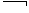 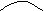 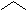 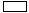 А) приехать;Б)приглянулась;В)прибрежный;Г)млекопитающее.177.      Лексическое значение слова указано неверно в примерах:                                                        А)адаптация – приспособление к чему-либо;      Б)паводок – резкое понижение уровня воды в реке;     В)абориген – долгожитель;     Г)железобетон – бетон, армированный стальными прутьями.178.      Какие слова являются архаизмами:А)тать;Б)талисман;В)ланиты;Г)трубопровод179.     Выпишите слово мужского рода:А)каре;Б)кофе;В)пальто;Г)тетрадь.180. Согласная буква пропущена в словахА) искус__ный;Б)ес__ница;В) рес__ница;Г) сума__шедший.181.   -Ъ- пишется в словахА) с__есть;Б) трех__язычный;В) с__уметь;Г) в__юн.182.       Буква -С- пишется на конце приставки в словах:А) бе__брежный;Б )и__жарить;В) и__подтишка;Г) чере__чур.183. Через дефис пишутся словаА) пол(Думы);Б)то(же) самое;В)говорить (по) японски;Г)(историко) литературный журнал.184.   Частица НЕ пишется раздельно со всеми словами в рядуА) (не) годующий взгляд, (не) ряха;Б) (не) мог упасть, (не) добрал баллов;В) (не) медля ни минуты, (не) соответствующий рангу;Г (не) красивый, но дешевый костюм, вовсе (не) отличница185) Чужая речь оформлена неправильно в предложениях                                                           А) Белинский говорит, что “восторг от непонятного произведения – это мучительный    восторг”.Б) “Я ваш друг – сказал Максим – и поэтому дам вам совет”.В)Валя сказала, что “хорошо, хорошо, я с вами согласна”Г) “Мой дед землю пахал!” - с гордостью ответил Базаров.186.   Двоеточие на месте пропуска нужно поставить в предложениях:А)Сорока поднял голову – сквозь тонкий пар мороза блестела золотая медведица.      Б)Скажешь слово – добавят десять.                                                                                               В)Мороз не страшен __ воздух сухой, ветра нет.                                                                                       Г) В траве, в кустах кизила и дикого шиповника, в виноградниках и на деревьях __ повсюду заливались цикады.187.  Вставьте нужный союз в данное предложение: Трудно было понять, … это закончилось.А) какой   Б) чей     В) чтобы   Г) чем188. Укажите вариант, где правильно назван жанр произведения А.Грина «Человек-амфибия»А) фантастический очерк В) фантастический романС) приключенческая повесть Д) приключенческая пьеса189. Укажите поэта, который родился в Москве, учился в Царскосельском лицее.А) А.С.Пушкин     Б) И.А.Крылов      В) С.А.Есенин    Г) Р.Рождественский190. Укажите вариант, где вместо слова практический нужно использовать практичныйА) Сегодня у нас практическое занятие. Б) Мой брат предпочитает носить не модную, а               практическую одежду. В) На завтра должны сдать практическую работу. Г) Никто, практически, не был гото в к уроку.191.   Определите способ образования слова по-узбекский                                                                                                                                                                           А) приставочный     Б)суффиксальный      В) приставочно-суффиксальный    Г) сложение192 . Укажите вариант с ошибкой в чередующихся гласных в корне словаА) убераться дома Б) загар от солнца В) запирать дверь Г) убери вещи193. Укажите вариант, где все существительные относятся к 3-склонениюА) уголь, рояль, ноль   Б) область, ночь, герань     В) нефть, тетрадь, картофель                            Г) морковь, радость, день194. Найдите вариант с притяжательным прилагательным                                                                               А) Дорога ложка к обеду В) Все были в восторге от сладких бабушкиных пирогов                       Б) На нём была медвежья шуба В) Идёт он черепашьим шагом195. Найдите ошибочный вариант.                                                                                                                          А) сто пятьдесят третий автобус                                                                                                              Б) около ста пятидесяти трёх человек                                                                                                 В) за двадцать шестым столом Г) за двадцатью шестым столом196. Укажите предложение с составным глагольным сказуемым                                                         А) Азиз хочет изучить русский язык. Б) Научись правильно произносить слова.                                    В) Язык-важнейшее средство общения. Г) А.С. Пушкин был великим мастером слова.197. Найдите вариант с несогласованным определением.                                                                   А) Великий учёный Ибн Сина родился в 980 году.                                                                            Б) Многие известные художники Узбекистана называют Бенькова своим наставником.        В) Чудесный пейзаж привлекает всех посетителей.                                                                      Д) Южное солнце, красочный быт дали огромный толчок его творческой деятельности.198. Определите вид обстоятельства в данном предложении: Он присел отдохнуть.                   А) обстоятельство образа действия   Б) обстоятельство цели В) обстоятельство времени  Г) обстоятельство причины199. Укажите вариант, где слова в словосочетаниях связаны по способу –примыкание.         А) международное признание, читать громко В) одиннадцатый класс, управлять техникой С) ехать быстрее, говорить улыбаясь Д) нельзя волноваться, великая страна200. Найдите грамматическую основу в предложении: Около школы собралось много              ребят.                                                                                                                                                                     А) собралось много ребят В) собралось ребят С) около школы собралось Д) около школы ребят